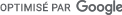 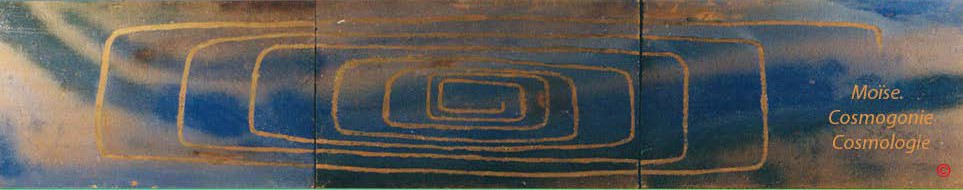 COSMOLOGIE, COSMOGONIE DE MOÏSELE PARTAGE ENTRE CIEUX ,TERRE, ET LA TERRE-La terre: définition- Partage: écriture et modélisationOn trouve la référence des-cieux , de-la-terre, et -de-la-terre,  au chap.1,v. où l'espace E s'étant créé et borné en toutes directions, sous l'effet d'un retour de la puissance Aleph, Asur elle-même.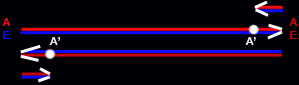 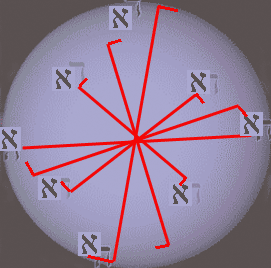 A ces deux termes est ajouté celui d'ipséité ce qui constitue le soi-même, la sphère dans laquelle l'être- la chose agit sur lui -même. L'action se décline sous forme d'accord et laréciprocité aboutissant à la création d'une orthogonalité.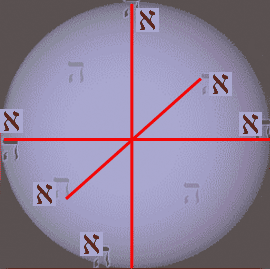 Cette cosmologie suggère la rotation du segment de droite A'-A'1 sur lui -même.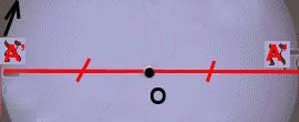 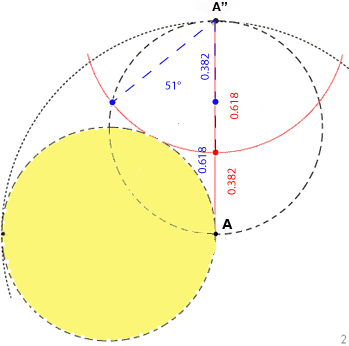 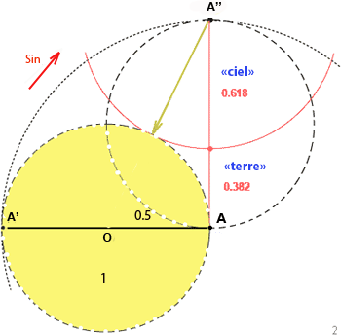 A A' tournant sur lui -même vers A", aura ce point à une distance 1/Phi du point A . AA' tournant sur -lui -même vers A", aura ce point à une distance 1/Phi de son ipséité.Le renversement entre ""ciel" et "terre"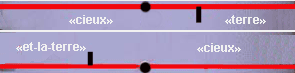 le partage entre "ciel"et "tene" dans la cosmologie de MoiSeLe renversement d'après l'écriture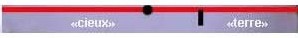 et-la-terre1414la terre1402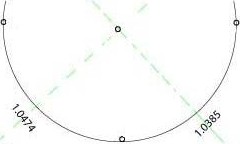 1.4812	le ciel13501.484et-la-terre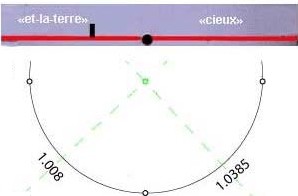 1414le ciel13501.4261402la terre1.484